Засідання 4 (грудень)Обговорення проблеми: «Викладання англійської мови в сучасних умовах».Підсумки результатів наукових досліджень студентів.1. Яременко Аліса«Інформаційні друковані тексти як засіб навчання старшокласників уміння самостійного читання англійською мовою»2. Андрющенко Катерина«Формування навичок писемного мовлення старшокласників засобами інтерактивного навчання»3. Ващук Ірина«Викорстання творчих завдань для формування навичок писемного мовлення учнів старших класів»4. Сердюк Артем«Формування лексичної компетентності на уроках англійської мови шляхом використання відеоматеріалів у старшій школі»5. Косьмін Віталій«Лексико-семантичні засоби відображення трагедії приреченості молодого покоління в романі Ернеста Гемінґвея "А Farewell to Arms"»6. Картушина Юлія«Формування лексичної компетентності учнів старшої школи на уроках англійської мови засобами театралізованої діяльності»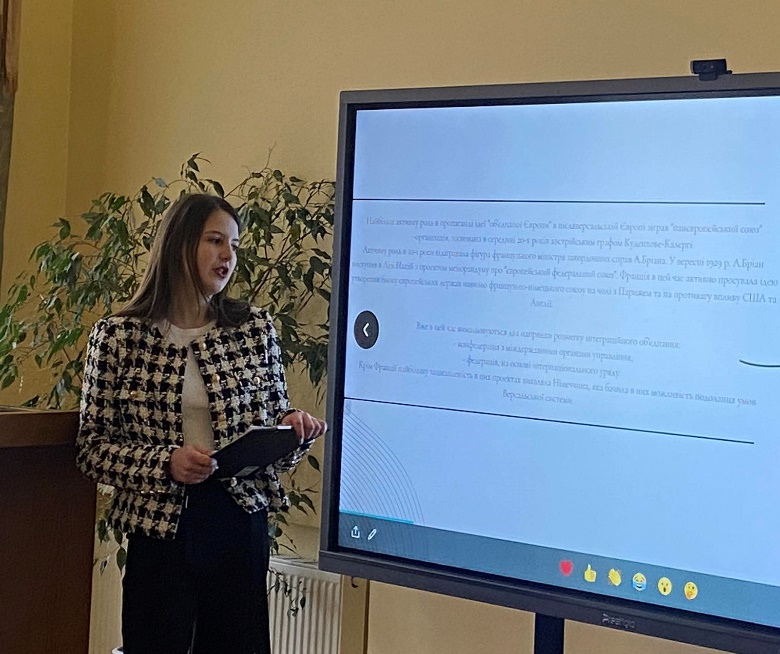 